Ассамблеи государств-членов ВОИСПятьдесят третья серия заседанийЖенева, 8 и 9 мая 2014 г.список подготовительных документовподготовлен Секретариатом[Конец документа]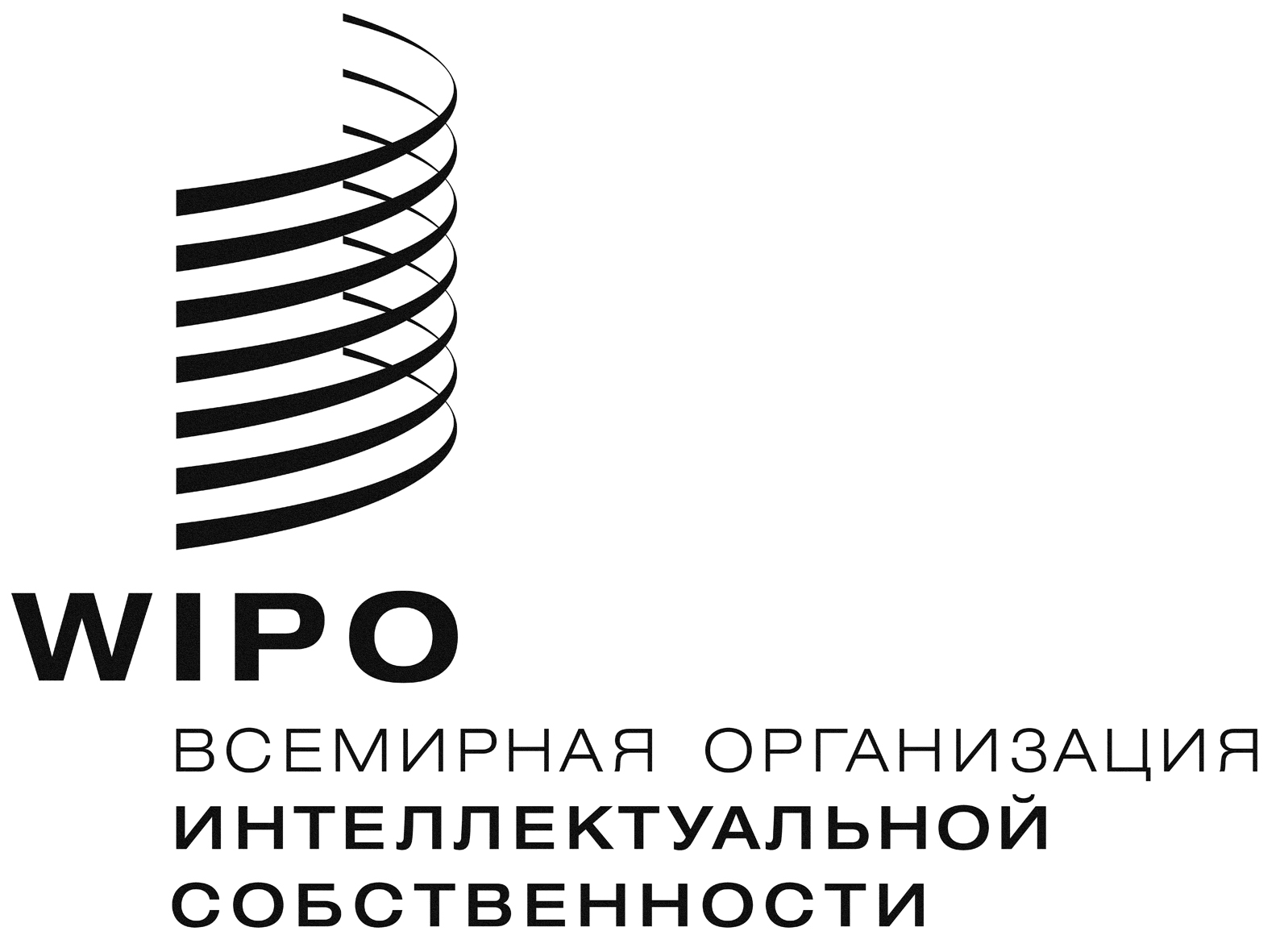 RA/53/INF/2 Prov.    A/53/INF/2 Prov.    A/53/INF/2 Prov.    оригинал:  английскийоригинал:  английскийоригинал:  английскийдата:  30 апреля 2014 г.дата:  30 апреля 2014 г.дата:  30 апреля 2014 г.Условное обозначение и № серии документаЯзыки документа *Название документаA/53/INF/1А,Ар,И,К,Р,ФОбщая информация A/53/INF/2 Prov.А,Ар,И,К,Р,ФСписок подготовительных документовA/53/INF/3 Prov.А,ФПредварительный список участниковA/53/1 Prov.2А,Ар,И,К,Р,ФПроект сводной и аннотированной повестки дняA/53/2А,Ар,И,К,Р,ФНазначение Генерального директора****WO/GA/45/1А,Ар,И,К,Р,ФУсловия назначения Генерального директораWO/GA/45/2А,Ар,И,К,Р,ФВопросы, касающиеся созыва дипломатической конференции для принятия договора о законах по образцам